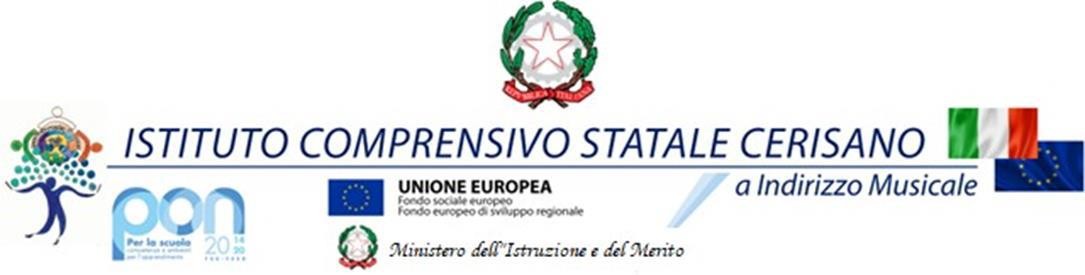                                                                                                                                                 AL DIRIGENTE SCOLASTICO  DELL’ISTITUTO COMPRENSIVO STATALE                                                                                                                                                                                CERISANO OGGETTO: DICHIARAZIONE ALLERGIE E/O INTOLLERANZE ALIMENTARI E/O ALLERGIE A FARMACI. I/Il/La sottoscritt… ______________________________________________________________________________genitori/e dell’alunn… ____________________________________________________________ frequentante la classe_____ sez. _____ della Scuola ____________________________________    Plesso__________________________________________ COMUNICA CHE IL/LA PROPRI… FIGLI…  □ non è affett… da allergie e/o intolleranze alimentari; □ presenta le seguenti allergie e/o intolleranze alimentari ________________________________ ___________________________________________________________________________come attestato dal certificato medico allegato alla presente dichiarazione e, pertanto, chiede il pasto alternativo durante le visite guidate e/o i viaggi d’istruzione; non è affett… da allergie a farmaci; presenta allergie a farmaci, come attestato dal certificato medico allegato alla presente dichiarazione.assume i seguenti farmaci in autonomia: _______________________________________________chiede la somministrazione assistita dei seguenti farmaci:___________________________________Eventuali altre informazioni utili sull’alunno/a da segnalare________________________________________________________________________________________, lì __________________  	 	 	 	Firma dei genitori _________________________ _________________________ 